Difference between Keyword searching and Controlled Vocabulary (descriptor/subject) searchingKeyword searching asks the search engine to look for every article that has the keywords in it, so an article may, or may not, be on the subject you are interested in researching.Controlled Vocabulary searching (using Descriptors or Subjects) asks the search engine to look for every article that is related to the concept represented by the Controlled Vocabulary you are using.Business Source Completewww.spu.eduClick on the Library link at the top of the pageClick on the Subject Guides link in the left navigation sectionClick on the Business and Economics linkSelect Business Source Complete (if working remotely you will need to authenticate yourself as an SPU patron using your SPU username and password—same as for Banner and Webmail)Type a few keywords into first two search boxes. Don’t use a lot of keywords at one time.Sort results list by RelevanceLimit to Scholarly (Peer Reviewed) Journals on the leftFind a germane article and read the abstract and examine the Subject Terms section of the record for appropriate controlled vocabularyOr examine the Subject: Thesaurus Term on the leftClick on a germane Subject TermsSort by RelevanceExamine list of articlesIf there are a lot of results or the results are not quite on your area of research, you can add other Subject Terms  or other keywords to narrow  or refine your resultsPsycINFOwww.spu.eduClick on the Library link at the top of the pageClick on the Subject Guides link in the left navigation sectionClick on the Business and Economics linkClick on the PsycINFO linkIn the Limit your results section, find the Classification Codes box and select (hold down CTRL key to select multiple items) 3600-3670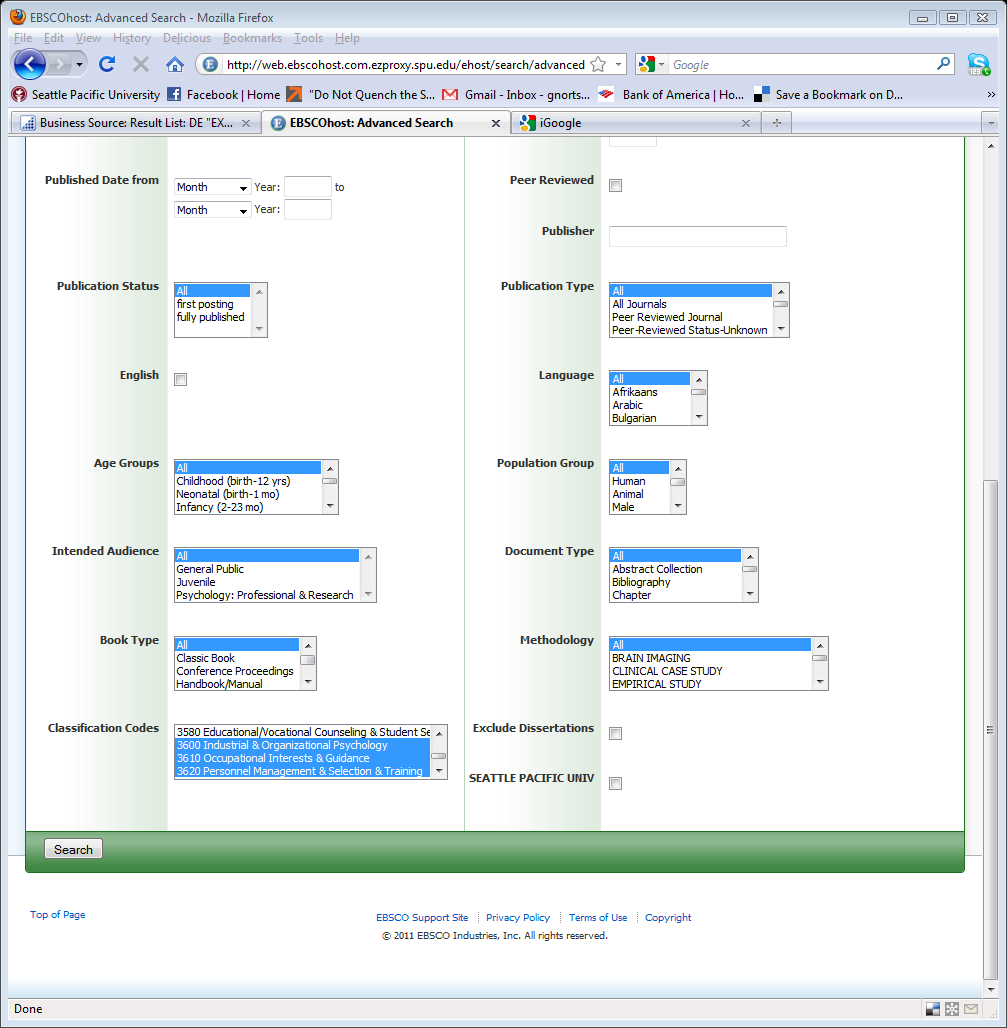 Type some of your keywords in to the search box.  Start general.  Don’t use a lot of keywords at one time.Limit to Peer ReviewedSort by RelevanceFind a germane article and read the abstract and examine the Subjects section of the record for appropriate controlled vocabularyMake sure you set the Classification Codes (click on Show More link in the Refine your results section on the left)Examine list of articles. Read abstracts.If there are a lot of results or the results are not quite on your area of research, you can add other Subjects  or other keywords to narrow  or refine your resultsABI/INFORMwww.spu.eduClick on the Library link at the top of the pageClick on the Subject Guides link in the left navigation sectionClick on the Business and Economics linkClick on the ABI/INFORM linkType some of your keywords in to the search box.  Start general.  Don’t use a lot of keywords at one time.Limit to Peer ReviewedClick SEARCH tabExamine the Suggested subjects box and click on a germane linkExamine the Narrow your results by section on the right Examine article titles, dates, and titles of the journalClick on one of the Subjects terms in the abstract record of a germane articleClick on Refine search and add appropriate keywordsClick the Search button